Publicado en Bilbao el 02/06/2023 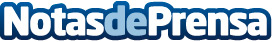 El Clúster GAIA celebra su 40 aniversario con un multitudinario acto en el Palacio Euskalduna de BilbaoEn la tarde noche de ayer, tras celebrar su asamblea general anual en la que renovó parcialmente su Junta DirectivaDatos de contacto:Clúster GAIA Comunicación94322750Nota de prensa publicada en: https://www.notasdeprensa.es/el-cluster-gaia-celebra-su-40-aniversario-con Categorias: Finanzas Telecomunicaciones Inteligencia Artificial y Robótica País Vasco Emprendedores Innovación Tecnológica http://www.notasdeprensa.es